王华庆一、个人简介王华庆，中国疾病预防控制中心免疫规划中心副主任，主任医师。1986年毕业于哈尔滨医科大学，2002年和2005年分别获哈尔滨医科大学统计与流行病学硕士、医学博士学位。从事免疫规划相关工作30年，主要从事疫苗效果和安全性评价、免疫策略等项研究工作。作为课题负责人主持省级以上科研课题8项。其中，国家重大专项、863课题、国家科技支撑课题各1项。作为第一完成人或主要完成人获省级科技进步二等奖两项、三等奖一项，获省级医药卫生科技进步一、三等奖各一项，二等奖两项。先后获得 “科教兴省”积极分子、黑龙江省委和黑龙江省政府抗击非典先进个人、卫生部计划免疫工作先进个人、卫生部消灭脊髓灰质炎工作先进个人等荣誉称号。国家卫生计生委免疫规划咨询委员会委员、中华预防医学会生物制品分会常委、国家药品评审专家、国家发改委药品价格评定专家。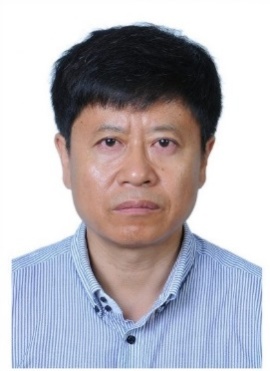 二、主要研究方向主要从事疫苗效果和安全性评价、免疫策略等研究工作。三、代表性科研项目1、传染病疫苗临床试验评价体系2、同时接种含麻疹成分疫苗和乙脑减毒活疫苗免疫原性研究3、8月龄接种麻疹-风疹联合减毒活疫苗免疫原性研究四、代表性论文、成果（2011年以来）序号文 章 题 目期刊名称年卷期页SCI影响因子作者类型*1Meta-analysis of vaccine effectiveness of mumps-containing vaccine under different immunization strategies in ChinaVaccineVaccine32(2014)4806-48123.485第一作者2Comparing live attenuated and inactivated hepatitis A vaccines:Animmunogenicity study after one single doseVaccineVaccine29 (2011) 9098–91033.75通讯作者3 中国5个县（区）首剂麻疹减毒活疫苗免疫成功率监测分析中国疫苗和免疫2014,20(2):122-126通讯作者4中国2010-2012年流行性腮腺炎流行病学特征分析中国疫苗和免疫2014,20(2):127-131通讯作者5中国18岁以下人群肺炎球菌相关病例中肺炎球菌血清型分布的系统评价中国疫苗和免疫2014,20(6):547-555通讯作者6中国扩大国家免疫规划疫苗接种率调查分析中国疫苗和免疫2012,18(5):419-424第一作者72013年全国县级调查以乡为单位适龄儿童国家免疫规划疫苗接种率分析中国疫苗和免疫2014,20(6):486-491通讯作者8790例流行性感冒样病例临床特征分析中国疫苗和免疫2013,19(1):49-52通讯作者9544例流行性感冒样病例药物应用情况调查中国疫苗和免疫2013,19(1):53-56通讯作者10手足口病爆发的流行病学特征的系统评价中国疫苗和免疫2013,19(5):424-430通讯作者11中国近年含麻疹成分疫苗补充免疫活动前后麻疹发病情况分析中国疫苗和免疫2013,19(6):513-518通讯作者12甲型 H 1 N 1 流行性感冒疫苗接种安全性研究中国疫苗和免疫2012,18(6):511-514通讯作者13接种疫苗所致过敏性休克临床特征的系统评价中国疫苗和免疫2011,17(4):368-372通讯作者14风疹减毒活疫苗免疫学效果和保护效果的系统评价中国疫苗和免疫2011,17(5):420:425第一作者15甲型H1N1流行性感冒疫苗保护效果研究中国疫苗和免疫2012,18(6):515-517第一作者16730例流行性感冒样病例经济负担研究中国疫苗和免疫2012,18(6):518-520通讯作者